Краснодарский край Красноармейский район ст. Полтавскаямуниципальное бюджетное учреждение дополнительного образования эколого – биологический центр муниципального образования Красноармейский район Название:  «Мир созданный мной»Номинация «Цветущая планета» Проект по благоустройству территории МБУ ДО ЭБЦ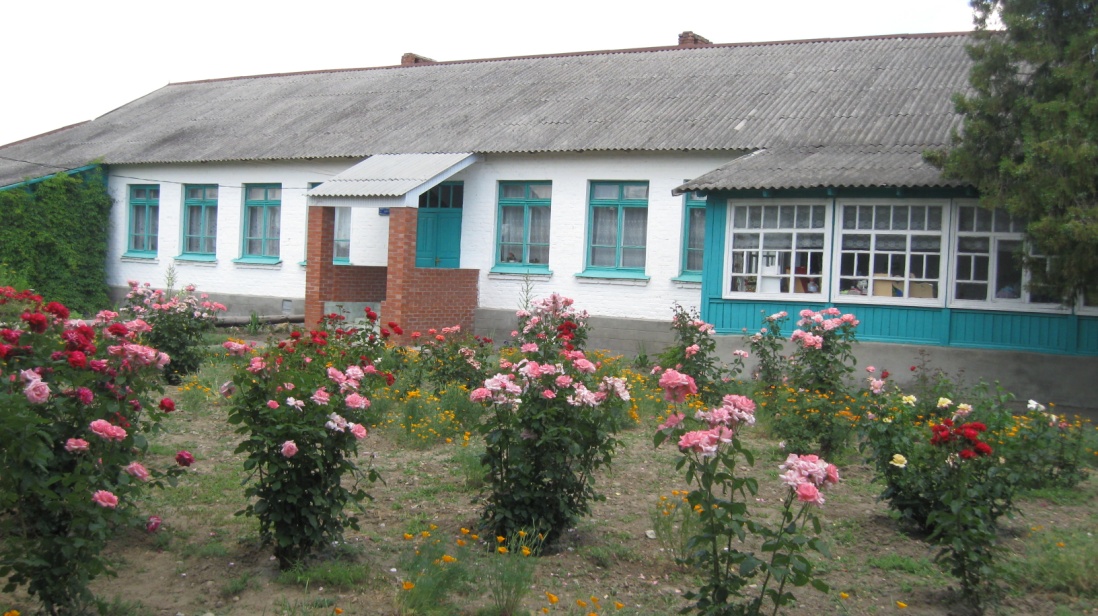                                                              Автор проекта                                                                                        (индивидуальное):                                                                                             Кравченко Михаил                                                                                        Евгеньевич,                                                                               учащийся МБУ ДО ЭБЦ                                                                                  Руководитель: Шишацкая                                                                        Елена Григорьевнаст. Полтавская  2020 г.Паспорт проектаНазвание проекта: «Мир созданный мной»Индивидуальный участник  проекта: Кравченко Михаил Евгеньевич, 02.07.2009 г., 353800 Краснодарский край. Красноармейский район, ст. Полтавская, ул. Ленина, 163, тел. 89186422169   email - ok21193617plus@mail.ruЦели проекта:-   Привитие экологического воспитания подрастающему поколению.- Озеленение и благоустройство территории эколого – биологического центра.Задачи проекта:-Провести работу по благоустройству территории ЭБЦ.-Показать своим собственным примером, как можно сделать привлекательным пространство вокруг себя.-Воспитать ценностное отношения к природе.Целевая аудитория проекта – учащийся  муниципального бюджетного учреждения дополнительного образования эколого-биологического центра муниципального образования Красноармейский районСроки реализации проекта – 2019г.Описание проекта.Проект предполагает создание на территории эколого – биологического центра следующих зон: 1. Цветочно – декоративная зона (Приложение).2. Альпинарий: Альпийская горка (Приложение). 3. Зона древесно – кустарниковых посадок (Приложение). 4. Игровая зона (Приложение).Цветники – это украшение двора, это искусство. С помощью цветочного оформления можно передать настроение человека. Цветы, в жизни, играют важную роль. Ими можно передать то, что нельзя сказать словами.Вероятно, каждый из нас не раз задумывался, как обустроить территорию  учебных заведений с наибольшей пользой для учащихся и взрослых. Я тоже хочу внести свой вклад в изменение небольшого уголка нашей малой родины – территории эколого – биологического центра. Тема моего проекта – «Мир созданный мной», номинация «Цветущая планета» выбрана не случайно. Важно, чтобы это место было красивым и уютным, чтобы воспоминания о нем радовали нас долгие годы.Изучив литературу я понял, что растения на территории учебного заведения не должны быть ядовитыми, колючими, с сильным запахом (чтобы не вызывать аллергию), не должны иметь ни каких плодов и ягод, чтобы учащиеся их не ели. Деревьев и кустарников, не должно быть слишком много, чтобы они не затенять территорию.Высаживая цветы на клумбы, следует помнить, что цвет по – разному действует на учащихся: зелёный, жёлтый, синий – успокаивает, красный – возбуждает. Цветы лучше использовать яркие, жизнерадостные, привлекательные. Желательно преобладание низкорослых сортов цветов.Рекомендуемый перечень растений: агератум, цинии, астра, виола, львиный зев, рудбекия, гвоздика, флоксы, настурция, бархатцы, сальвия, георгины, тюльпаны, нарциссы, крокусы, примула, люпин, ирис, петуния, герань, кохия, хоста, клещевина, разновидности подсолнечника, кларкия и многие другие растения.Изучив  много литературы, я выяснил, что клумбы разбиваются на следующие типы: Регулярная клумба – её отличительная черта, строгий геометрический узор из растений, который легко различим при использовании простых, симметричных форм, но гораздо менее очевиден в хитросплетении абстрактных фигур. Два отличительных признака: а) Все растения должны цвести одновременно. б)Наличие чётких границ между посадками, подчёркивающих отсутствие всяких следов «естественности» в регулярной клумбе. Нерегулярная клумба – растения сажают небольшими группами, как морозостойкие многолетники в травянистом бордюре. Клумба выглядит более естественно, часто зоны посадок разных растений перекрываются. Оформление клумбы делается так, что цветение одной группы следовало за другим. Это позволяет добиться более продолжительного цветения.Приподнятая клумба – наилучшим образом подходит для посадки, т.к. является частью участка в полном смысле слова и может быть достаточно большой для создания впечатляющей композиции из клумбовых растений.Ковровая клумба – это способ высаживания карликовых растений с цветной листвой, в результате которого образуются сложные узоры, напоминающие орнамент восточного ковра. Моноклумбы – вся клумба или бордюр засаживается растениями одного вида. Вертикальная клумба – это трёхмерная клумба, часто применяется в озеленении, в качестве эксклюзивного элемента. Иногда декоративные клумбы оформляются в виде какой либо фигуры.В клумбе – панно – разнообразные низкорослые растения используют для создания не орнамента, а какого-либо конкретного изображения, наряду с декоративными растениями используют и цветущие клумбовые растения. Клумбовым называют такое декоративное растение, которое в облиственном состоянии высаживают на постоянное, оформленное в виде клумбы место в открытый грунт или в контейнер, где его содержат в течение ограниченного времени. Альпинарий – размещается так, чтобы он органически вписывался в окружающую его среду. Для него выбирают солнечное место с достаточно аэрированной почвой на таком участке, который хорошо виден с небольшого расстояния. Стараются создать условия, наиболее свойственные условиям обитания большинства горных растенийЗона древесно – кустарниковых посадок – располагаются по периметру  участка. Небольшие деревья и высокие кустарники (рябина, сирень, липа) высаживают вокруг здания, но не ближе, чем 5 метров от окон; высокие деревья (белая акация, береза, дубы, клены и др.) – 10 метров ( во избежание затемнения учебных помещений). Эти зеленые насаждения хорошо защитят здание от пыли и ветра, приглушат уличный шум. Если есть возможность, деревья лучше выносить за ограду, это увеличит площадь посадок.Игровая зона – предназначены для отдыха и развлечения. Эта территория должна нести положительный эмоциональный заряд, быть яркой, красочной и интересной, чтобы учащиеся с удовольствием общались и отдыхали здесь. Деревянные скульптуры, декоративные малые скульптурные формы, необычные клумбы будут радовать свое оригинальностью.Работа по оформлению клумб эколого – биологического центра  велась нескольких лет. Вначале большое внимание уделяли посадке деревьев. Озеленение кустарниками и деревьями началось с того момента, когда было открыто учреждение.Цветники, какие они все разнообразные и красивые, одни могут быть выполнены как из однолетних растений, так и из многолетних. Самое главное, обязательно должны дополняться луковичными растениями для того, чтобы период цветения был непрерывен. Однолетние цветы это яркие пятна, которые радуют глаз в течение всего лета. Многолетние растения вносят краски в течение всего вегетационного периода. При этом одни виды цветов сменяют другие.Мы с педагогом эколого – биологического центра вырастили  рассаду цветочно-декоративных цветов своими руками для благоустройства нашей территории (Приложение 1).Высадка рассады и уход за ней мы проводили в течение всего периода весна – осень (Приложение 2, 3). Таким образом, мы облагородили клумбы, которые сейчас очень живописно смотрятся. Кисти цветущей сальвии придают праздничный вид. Бархатцы – эти чудесные бархатные шапочки украшают клумбы с мая до первых заморозков.На клумбе появилась собственная альпийская горка, которая сейчас украшает вид возле входа в здание (Приложение 4). Но особое место в моем сердце занимает цветник в форме бабочки, я считаю, что это очень оригинально и красиво, пусть она и не настоящая, но ни чем по красоте не уступает живой (Приложение  5).Ожидаемые результаты проекта:- Формирование экологических знаний учащихся;- Озеленение и благоустройство территории эколого – биологического центра;- Реализация творческих находок способствует личностному росту каждого учащегося;- Проявление фантазии, инициативы и трудолюбия у учащихся;- Создание интересных композиционных при высадке цветочной рассады.Практическая значимость проекта:Данный проект является важным звеном экологического и социального воспитания учащихся. Эти направления являются одними из самых приоритетных направлений в развитии, через реализацию которых формируются нравственные нормы поведения, направленные на то, чтобы приблизить детей к пониманию красоты окружающего мира, пробудить у них стремление к прекрасному, научить искусству мышления, любви к природе, а также быть добрыми и полезными для общества.Анализ проделанной работы       Выбрав данную тему, я в предвкушении ждал результата нашей проделанной работы. Но я и подумать, не мог насколько красиво у нас все получится. Цель, которую мы перед собой поставили, провести озеленение и благоустройство территории эколого – биологического центра, я думаю нами была выполнена в полном объеме. Мне было очень интересно работать, и достигать своих поставленных задач, ведь каждый день, подходя к нашему учреждению, мы радовались расцветанию цветов, а вместе с нами радовались и многие учащиеся, педагоги и работники нашего эколого – биологического центра. Мы смогли преодолеть все трудности и украсить территорию шикарными клумбами, да так, что удивили всех своей неординарностью. В следующем году, разбивка клумб и их обновление обязательно продолжится.Использованные ресурсы и литература:Журнал «Ландшафтный дизайн»Готовые схемы красивых цветников и клумб http://101dizain.ru/gotovye-sxemy-cvetnikov-i-klumb/Журнал «1000 советов» 2012-2013 гг.Фотографии из личного архива.Грачева, А.В. Озеленение и благоустройство территорий. Основы зеленого строительства. М.: Форум,2009.-352 с.Справочник цветовода / Сост. Н. П, Николаенко, — М.: Колос 1971.Декоративное растениеводство: Цветоводство. 4-е изд. М.:изд. Центр «Академия», 2010.-304 сПриложения 1Посев семян цветочно-декоративный растений 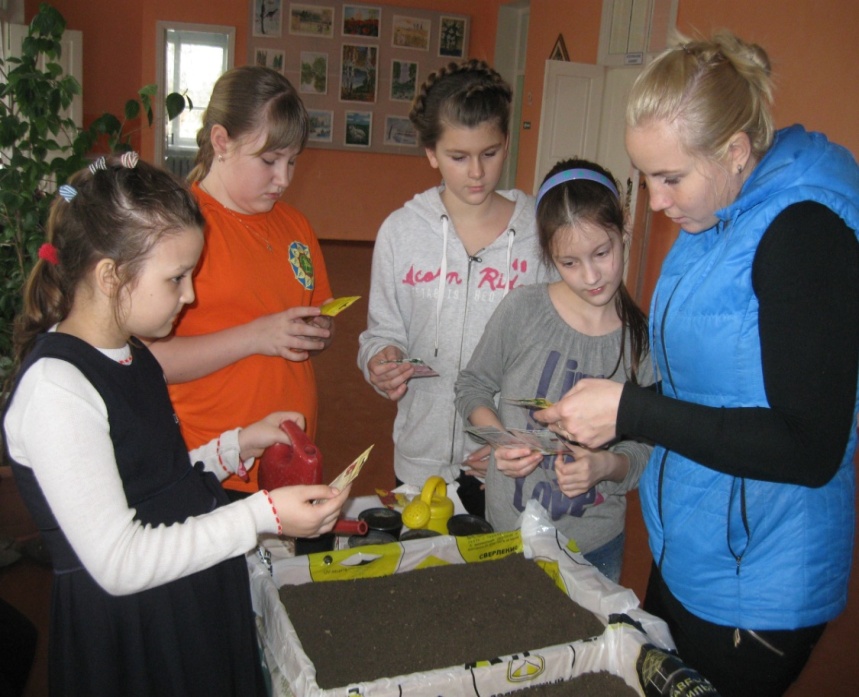 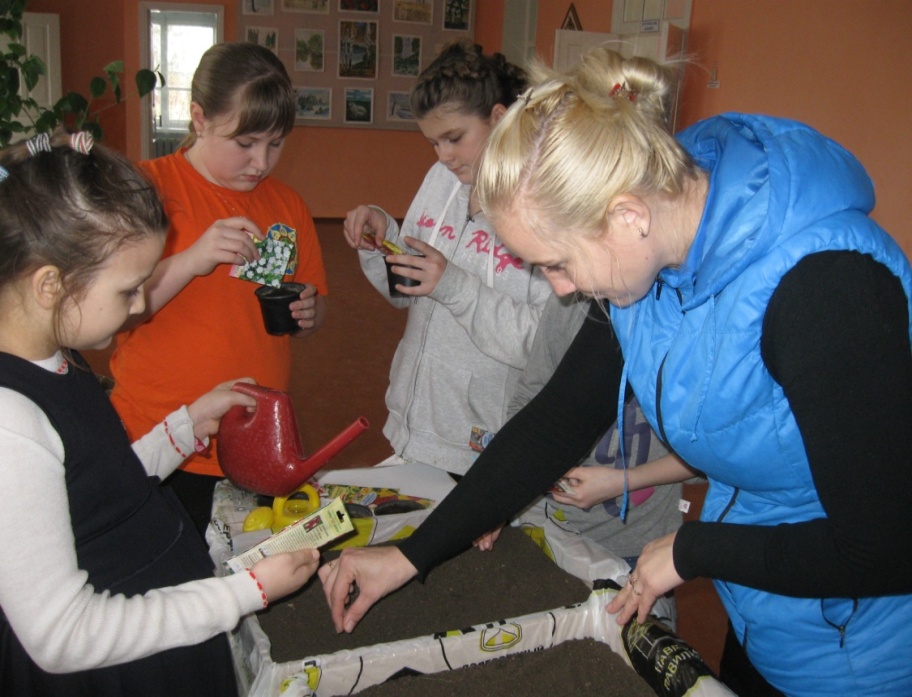 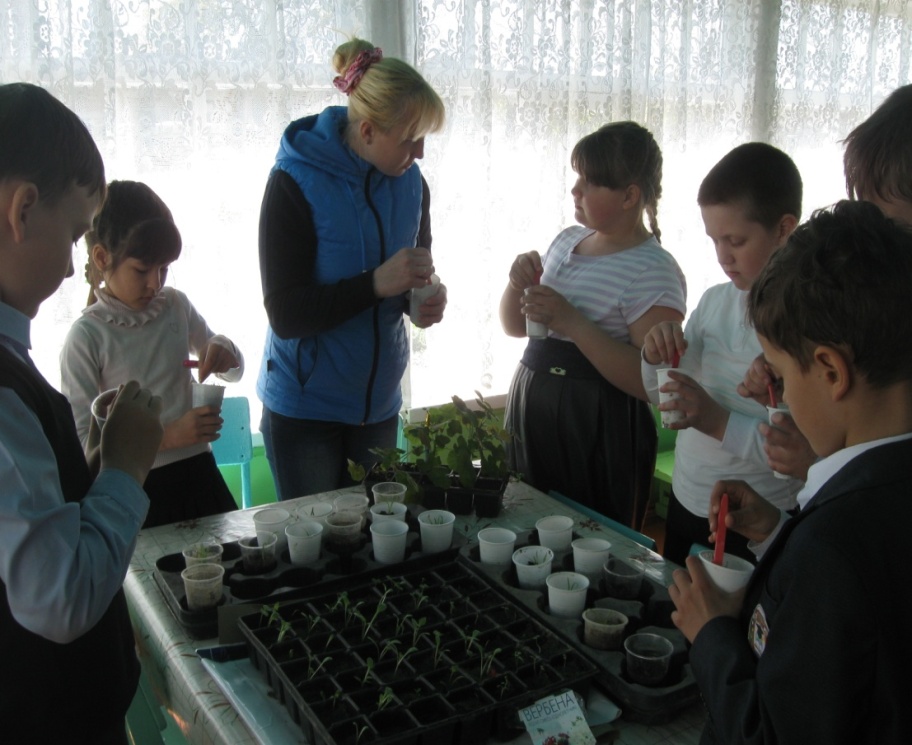 Приложение 2 Высадка цветочно - декоративной рассады растений на территории эколого-биологического центра 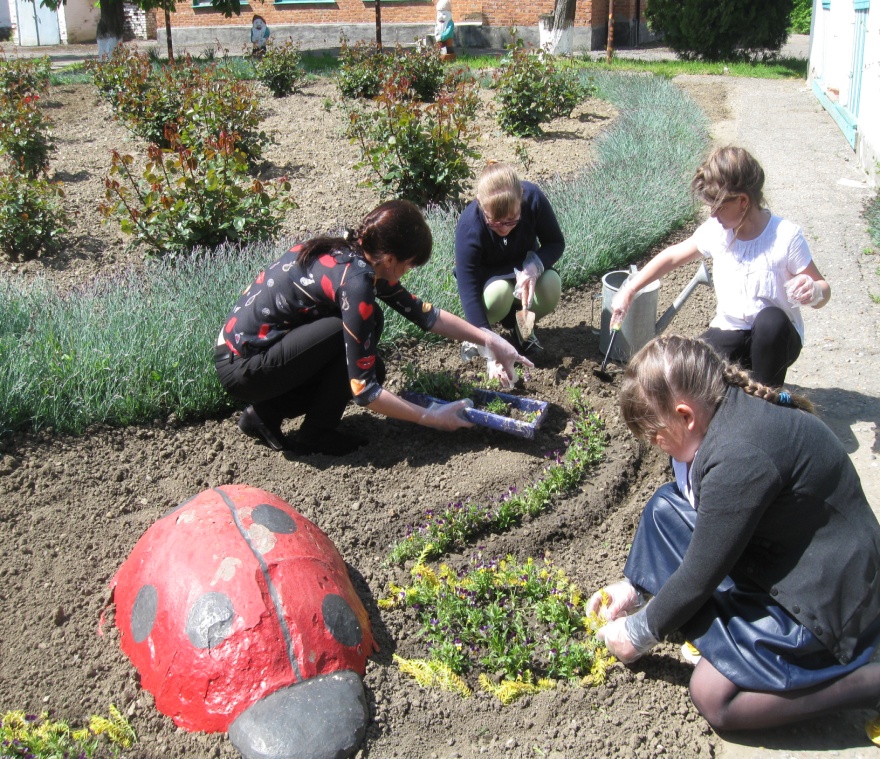 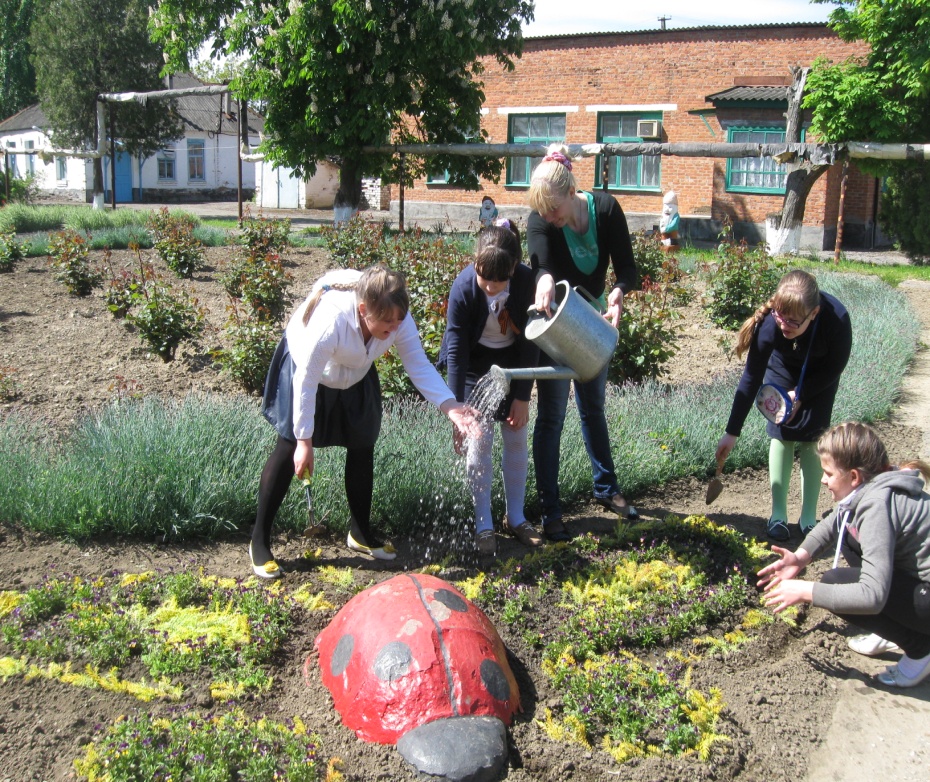 Приложение  3Высадка цветочно - декоративной рассады растений на территории эколого-биологического центра 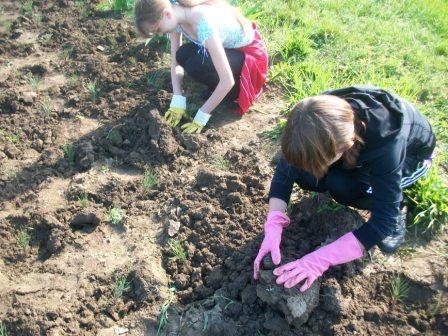 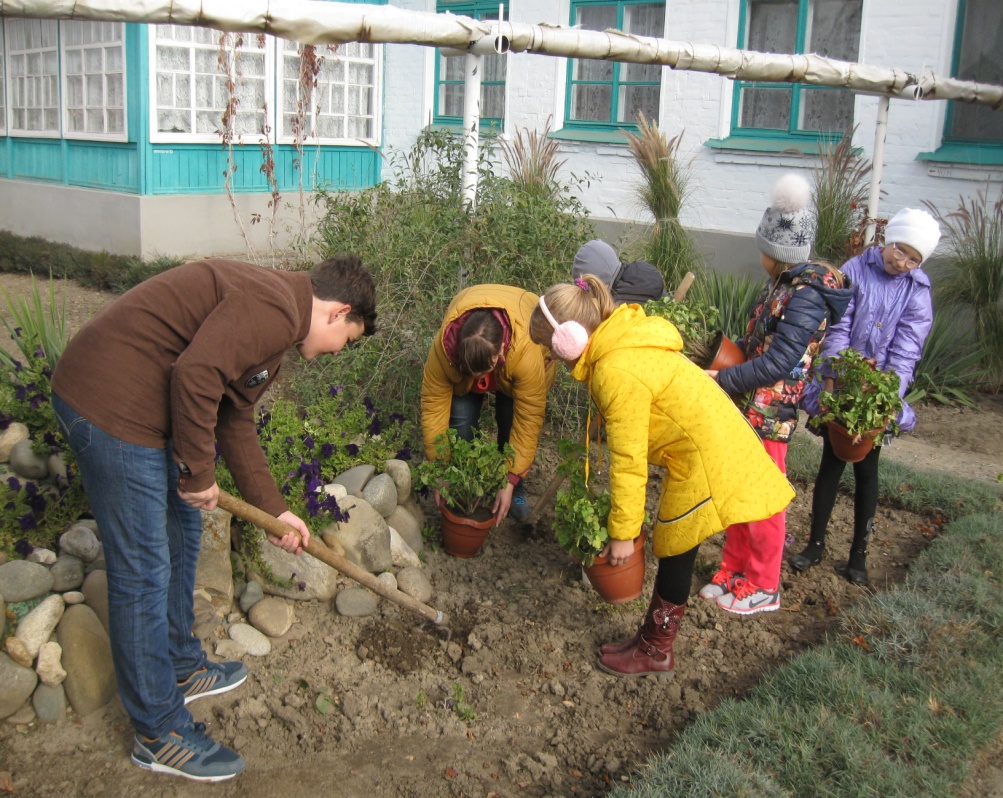 Приложение 4 Альпинарий: «Альпийская горка»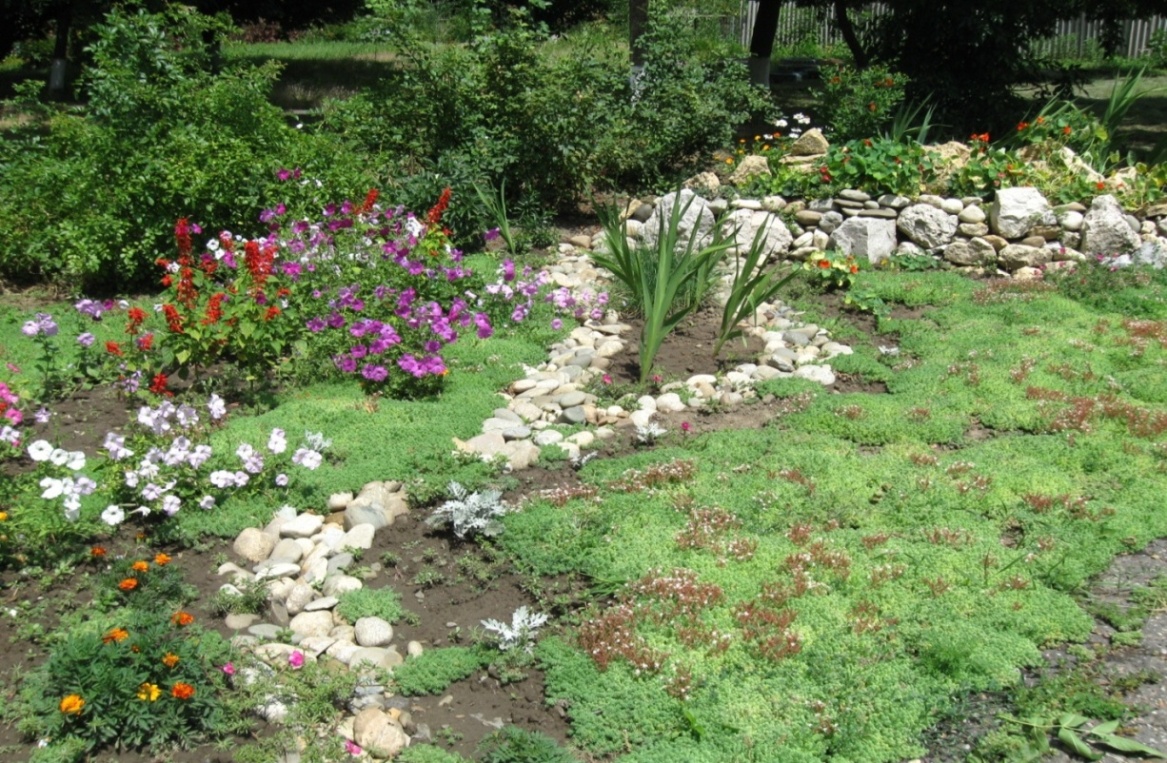 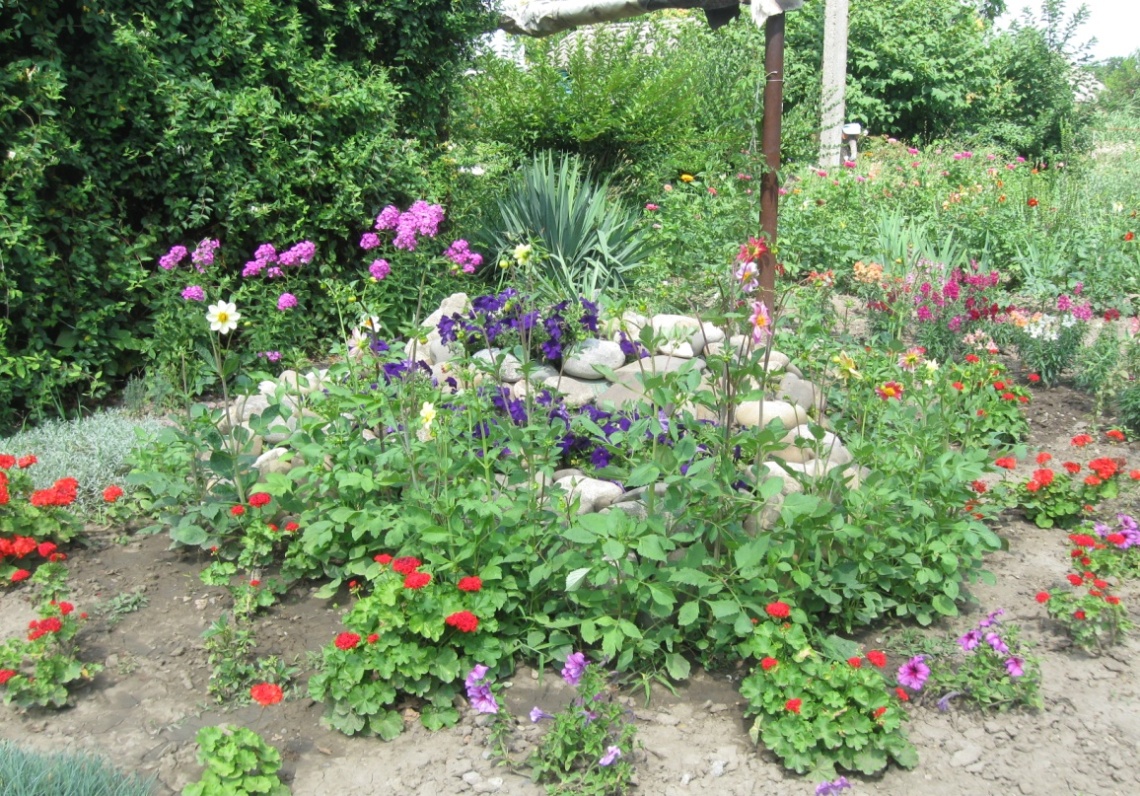                                                                                                Приложения 5Цветочно – декоративная зона 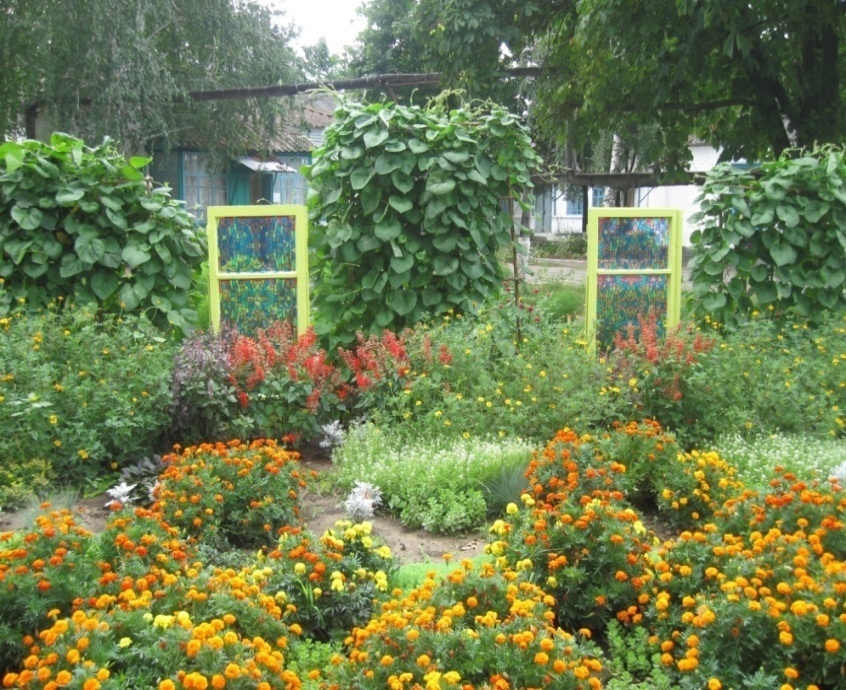 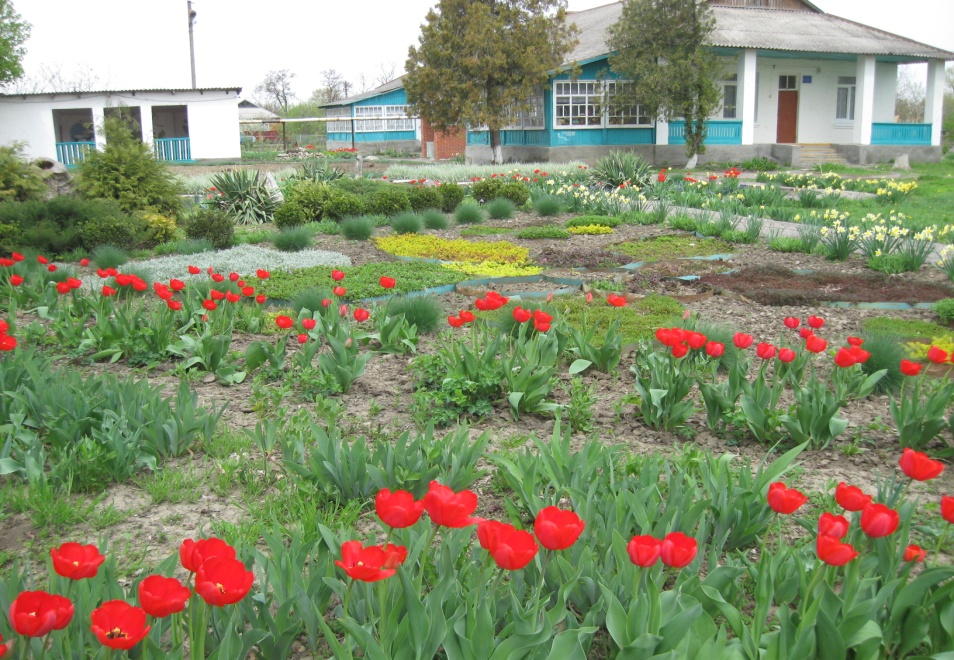 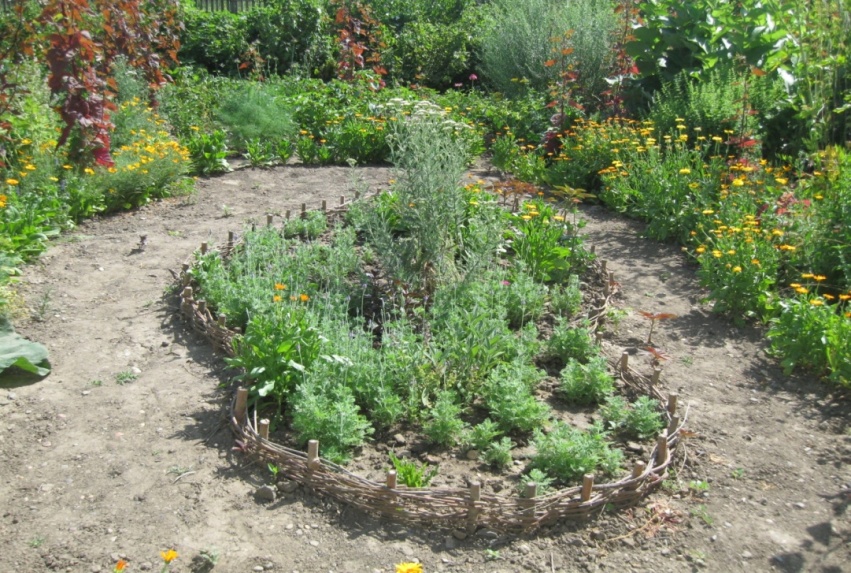 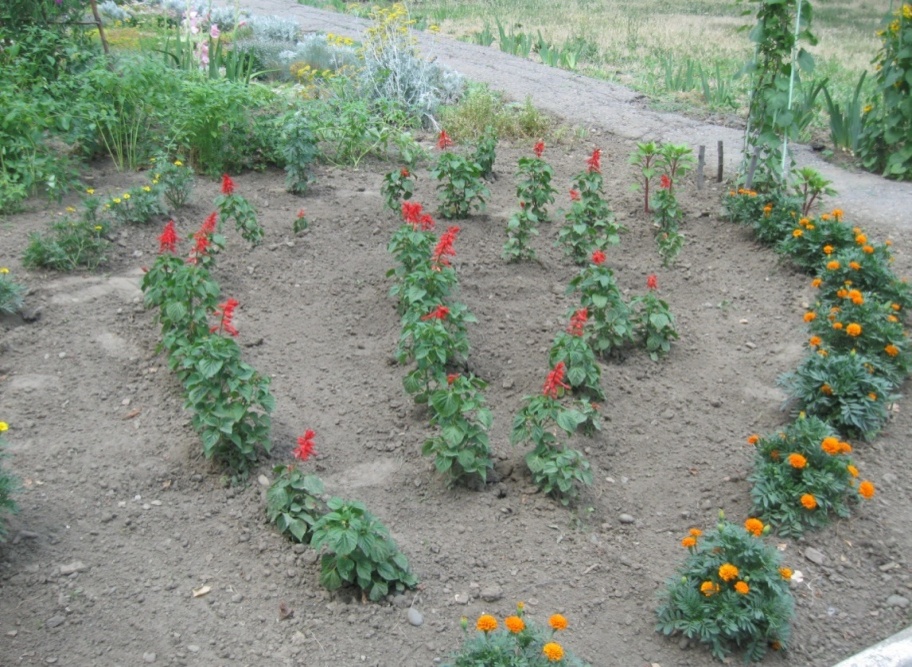 Приложение  5Клумба в форме бабочки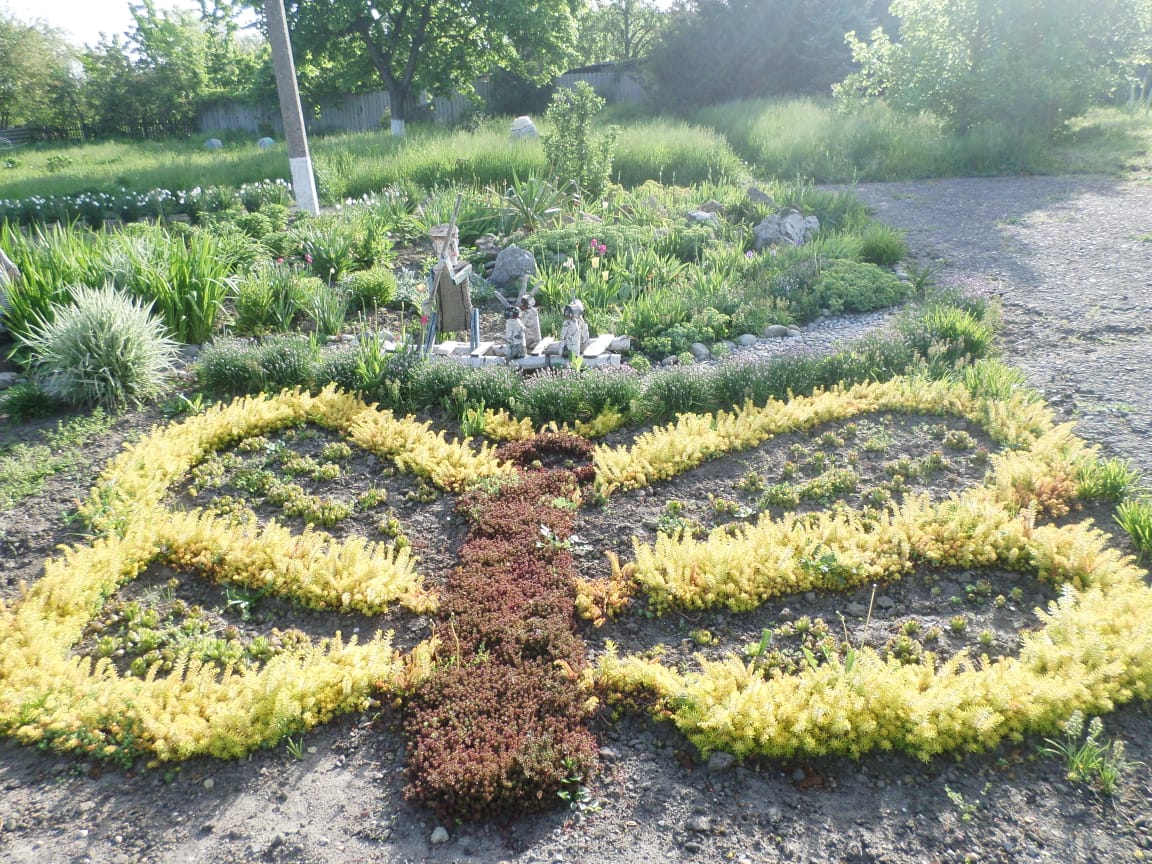 